Dragi učenci in učenke 2. razreda,učiteljici Andreja in Petrina vam bova vsak dan pripravili dejavnosti, ki jih lahko izvajate v prostem času. Če imate kakšne ideje ali predloge, nama lahko sporočite. Prav tako bova veseli fotografij vaših izdelkov. Pišete nama lahko na : petrina.faktor@os-mk.si  ali  andreja.rogelj@os-mk.si Skrbite za higieno in ostanite zdravi,učiteljici Petrina in AndrejaSEZNAM POPOLDANSKIH AKTIVNOSTI ZA OPBPONEDELJEK, 23. 3. 2020POGRINJEK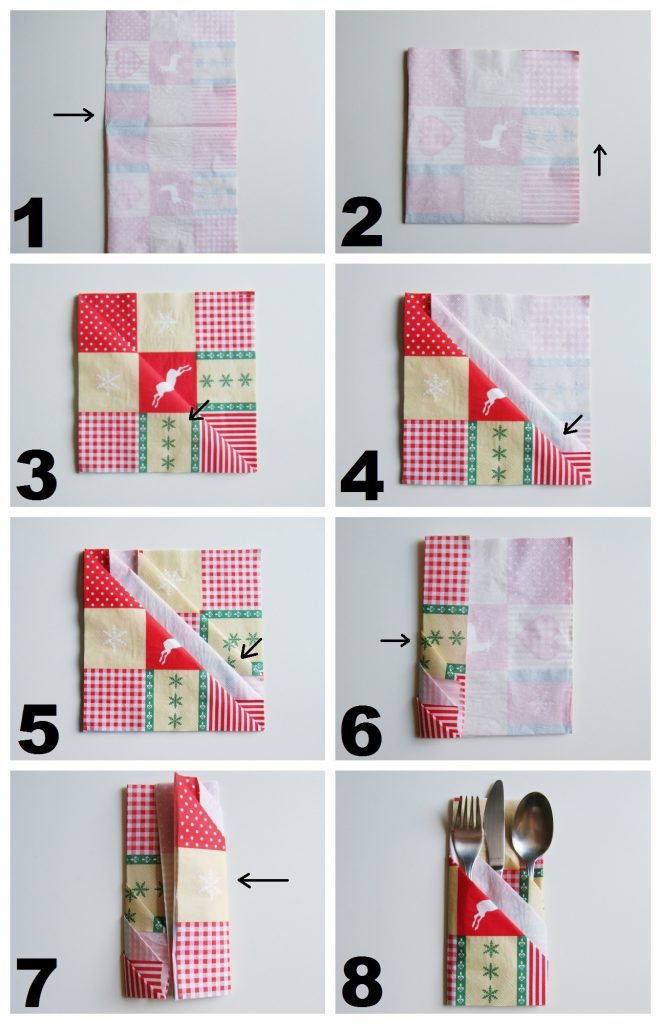 UGANKE:Stalila sneg
v potoke žuboreče,
posula s cvetjem
travnike je speče.               pomladSestrice rumene
v šopku tiščijo,
za veselje naše,
droben glas spustijo.             trobenticeGlavice bele
nad zemljo se sklanjajo,
prišla je pomlad,
nam veselo oznanjajo.          zvončkiŠe sam zapiši kakšno uganko in jo zastavi svoji sestri, bratu ali staršem.Priprava pogrinjka za kosiloČe želiš, zloži serviet kot je prikazano spodaj.Sprostitev po kosilu ob poslušanju glasbeIzbereš glasbo po svojem okusu.Čas za nalogo Dokončaš in dopolniš, kar ti manjka.Uganke o pomladiNavedene so spodaj; sestavljanje ugank.